报名流程图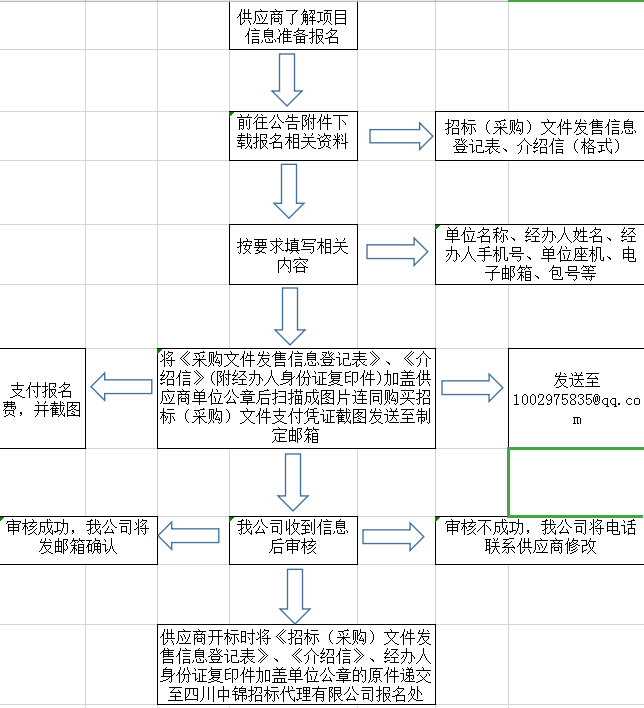 附件一：采购文件发售信息登记表附件二：介绍信四川中锦招标代理有限公司：兹介绍我公司        （身份证号：                    ），前往你处办理内江师范学院新校区建设项目（二期）学生宿舍组团四21-2#设计（项目编号：ZJNJ-2021014）的购买标书事宜，请与接洽！XXXXX公司（加盖公章）年   月   日附：经办人身份证（正反面）复印件附件三：支付方式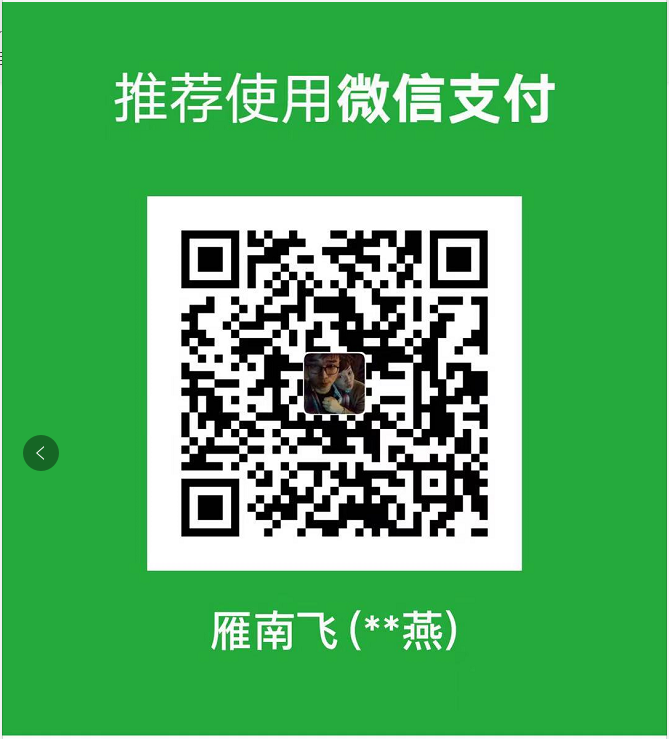 	报名咨询电话：0832-2062377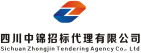 采购文件发售信息表采购文件发售信息表项目名称：内江师范学院新校区建设项目（二期）学生宿舍组团四21-2#设计项目名称：内江师范学院新校区建设项目（二期）学生宿舍组团四21-2#设计项目编号：ZJNJ-2021014项目编号：ZJNJ-2021014登记内容登记内容供应商名称(全称)法定代表人授权代理人授权代理人电话移动电话： 单位联系电话固定电话：               传真电话：电子邮箱所投标段名称及包件号标书领取完整情况完整（    ）               不完整（    ）       备注：注：
1、请认真填写资料信息，保证其真实性和有效性，反复核对。电话保持畅通，如因自身信息填写错误（如电话号码填写错误、电子邮箱地址填写不清难辨等）或关、停机等原因造成的责任由填写人承担，我公司概不负责注：
1、请认真填写资料信息，保证其真实性和有效性，反复核对。电话保持畅通，如因自身信息填写错误（如电话号码填写错误、电子邮箱地址填写不清难辨等）或关、停机等原因造成的责任由填写人承担，我公司概不负责2、 招标文件领取人认真核对所获资料（招标文件、电子档、工程量清单、图纸等），确认资料完整无误后，在上表格“标书领取完整情况：完整”处填写“是”2、 招标文件领取人认真核对所获资料（招标文件、电子档、工程量清单、图纸等），确认资料完整无误后，在上表格“标书领取完整情况：完整”处填写“是”3、电子邮箱为投标人认可的文件发送方式，投标人应尽自行接收和确认的义务，如文件夹发送到投标人自行填写电子邮箱而投标人没有接受、查看造成投标人不清楚文件内容的，后果投标人自行承担3、电子邮箱为投标人认可的文件发送方式，投标人应尽自行接收和确认的义务，如文件夹发送到投标人自行填写电子邮箱而投标人没有接受、查看造成投标人不清楚文件内容的，后果投标人自行承担采购文件购买人签字：                                      时间：采购文件购买人签字：                                      时间：身份证（正面）身份证（背面）